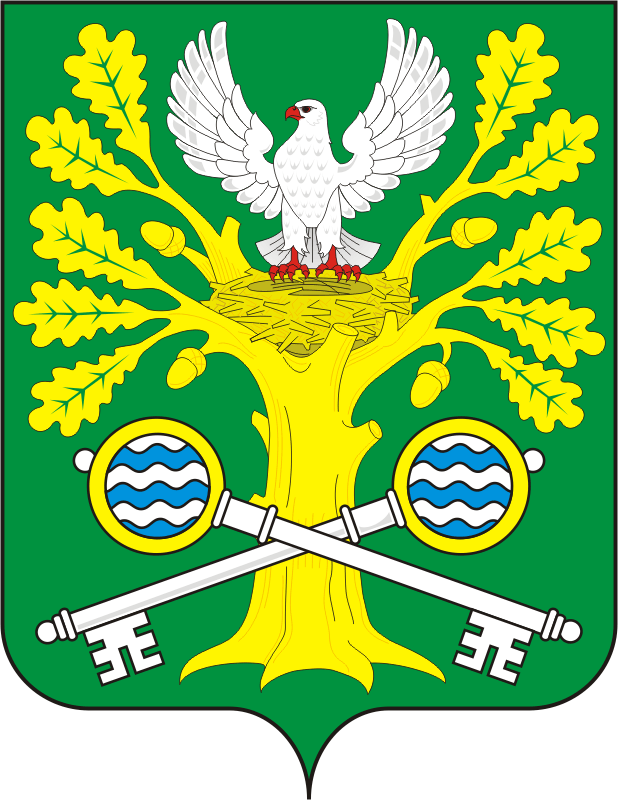 АДМИНИСТРАЦИЯ СТАРОСОКУЛАКСКОГО СЕЛЬСОВЕТА САРАКТАШСКОГО РАЙОНА ОРЕНБУРГСКОЙ ОБЛАСТИ П О С Т А Н О В Л Е Н И Е _________________________________________________________________________________________________________27.03.2020                                 с.Старый Сокулак                                           №16 -пВ соответствии с Указом Президента Российской Федерации от 25.03.2020 № 206 «Об объявлении  в Российской Федерации нерабочих дней», подпунктом «б» пункта 6 статьи 4.1 Федерального закона от 21 декабря 1994 года № 68-ФЗ «О защите населения и территорий от чрезвычайных ситуаций природного и техногенного характера», постановлением Правительства Оренбургской области от 30 ноября 2009 года № 593-п «Об утверждении положения об Оренбургской территориальной подсистеме единой государственной системы предупреждения и ликвидации чрезвычайных ситуаций», постановлением Главного государственного санитарного врача Российской Федерации от 2 марта 2020 года № 5 «О дополнительных мерах по снижению рисков завоза и распространения новой коронавирусной инфекции (2019-nCoV)», решениями оперативного штаба по предупреждению завоза и распространения новой коронавирусной инфекции на территории Российской Федерации, принимая во внимание, что распространение новой коронавирусной инфекции (2019-nCoV) является обстоятельством непреодолимой силы, в целях снижения рисков ее завоза и распространения на территории муниципального образования Старосокулакский сельсовет Саракташского района:1. Временно ввести режим ограниченного доступа населения в администрацию муниципального образования Старосокулакский сельсовет Саракташского района и приостановить до особого распоряжения осуществление личных приемов граждан.2. Рекомендовать гражданам:2.1.обращаться в интернет-приемную администрации муниципального образования Старосокулакский сельсовет Саракташского района на сайте;2.2.связываться со специалистами администрации муниципального образования  Старосокулакский сельсовет Саракташского района по их служебным телефонам;2.3.направлять письменные обращения в электронном виде по электронной почте (nina22548@yandex.ru), либо на бумажном носителе Почтой России по адресу: 462133 c. Старый Сокулак, ул. Заречная, 5.3. Руководителям самостоятельных структурных подразделений администрации муниципального образования Старосокулакский сельсовет Саракташского района, муниципальных автономных учреждений провести по возглавляемым ими учреждениям мероприятия, указанные в п.1- п.2 настоящего постановления.4. Контроль за исполнением настоящего постановления оставляю за собой.5. Постановление вступает в силу после его подписания и подлежит размещению на сайте администрации муниципального образования Старосокулакский сельсовет Саракташского района.Врио главы администрацииСтаросокулакского сельсовета                                                   А.Ю. КучероваО мерах по противодействию распространению в администрации муниципального образования Старосокулакский сельсовет Саракташского района Оренбургской области новой коронавирусной инфекции (2019-nCoV)Разослано:прокуратуре района, в дело